COMUNE DI MISTERBIANCO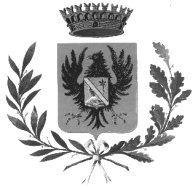 Città Metropolitana di Catania7° Settore Funzionale “ Cura  e Servizi  del Territorio “e-mail: ecologia@comune.misterbianco.ct.it    PEC: protocollo.misterbianco@pec.itAVVISO PUBBLICO PER MANIFESTAZIONE DI INTERESSEProcedura negoziata ai sensi dell’art. 36  e 63  del Decreto Legislativo 50/2016 e ss.mm.Allegato  A  - modulo manifestazione interesse  e dichiarazione unica                                                                                                                                  Al Comune di MisterbiancoOggetto: Manifestazione di interesse a partecipare  alla procedura  negoziata,  ai sensi degli articoli 36 e 63  del decreto legislativo  n. 50/2016 e succesive modificazioni  per l’affidamento del  servizio di cure mediche degli animali  d’affezione reimmessi sul territorio comunale o in affidamento  temporaneo ad associazioni animaliste convenzionate con il comune biennio 2020 – 2021  Il / La sottoscritt_ ____________________________________ nato/a ________________ ( ____ ) il _______________ residente in ___________________________________ ( ____ ) in qualità di __________ ________________________ ______________________________________ con sede legale a ____________________ (____),  nella via _____________________________________________ n. ______ CAP __________  Codice Fiscale __________________________________ P.IVA _______________________ telefono _______________________  cell. _____________________________________________e-mail:________________________________PEC ______________________________________manifesta il proprio interesse a partecipare alla procedura negoziata  relativa all’affidamento  del  servizio  in oggetto: (barrare la casella  che interessa) liberi professionisti, costituiti  sia in forma singola che in forma  aggregata. E’ facoltà  del concorrente partecipare  alla procedura in forma singola  o congiuntamente ad altri soggetti purchè in possesso  dei requisiti  richiesti. E’ fatto divieto all’operatore economico di dichiarare  il proprio  interesse alla presente procedura in forma individuale qualora lo abbia dichiarato come soggetto  facente parte di un raggruppamento di professionisti nonché la partecipazione a più di un raggruppamento.per le imprese/ società di essere in possesso  delle autorizzazioni/ licenze /permessi necessari, rilasciati dagli organi competenti – Iscrizione  della ditta  al C.C.I.A.A. ovvero all’Albo delle società Cooperative pressoil Ministero delle Attività Produttive a cura della Camera di Commercio, o all’Albo Regionale delle Cooperative Sociali per attività   coincidente  con l’oggetto della gara.A tal  fine ai sensi degli articoli 46 e 47  e 77 – bis  del D.P.R. n. 445/2000 e successive modificazioni,  consapevole delle sanzioni penali previste  dall’articolo 76 del medesimo D.P.R.  n. 445/2000, per le ipotesi  di falsità in atti e dichiarazioni mendaci ivi indicate,DICHIARAdi non versare  in alcuna delle cause  di esclusione di cui all’art. 80 del decreto legislativo n. 50/2016 e successive modificazioni e di qualsiasi altra causa ostativa a contrattare con la Pubblica  Amministrazione;di essere in possesso di un diploma di laurea ovvero laurea  specialistica  o di laurea magistrale o titolo equipollente della classe  delle lauree magistrali in medicina  veterinaria < sono considerati validi i titoli di studio conseguiti all’estero, sempreché riconosciuti  dal Ministero dell’Università della Ricerca >; per le imprese/ società di essere in possesso  delle autorizzazioni/ licenze /permessi necessari,  rilasciati dagli organi competenti – Iscrizione  della ditta  al C.C.I.A.A. ovvero all’Albo delle   società Cooperative pressoil Ministero delle Attività Produttive a cura della Camera di Commercio, o all’Albo Regionale delle Cooperative Sociali per attività   coincidente  con l’oggetto della gara.di possedere i richiesti requisiti di idoneità professionale di cui all’art. 83 del D.Lsgv  50/2016, ovverosia  possesso dell’iscrizione  all’Ordine  Nazionale  dei Medici  Veterinari ;di possedere i requisiti speciali  di capacità  tecniche  e professionali  di cui all’art. 83   del D. Lgs. n. 50/2016 ovverosia:  Esperienza  documentata da precedenti collaborazioni, almeno triennali, presso strutture  operanti  specificatamente  nel settore  della cura  degli animali d’affezione  “ cani e gatti”;Studio  medico o struttura  veterinaria con  distanza  da  Misterbianco  non superiore  ai 10 Km, al fine  di assicurare  la tempestività  degli interventi;  di aver preso conoscenza ed accettate, senza riserva alcuna, le condizioni dettate dall’avviso;di essere  a conoscenza che la presente richiesta non costituisce proposta contrattuale e non vincola  in alcun modo il  Comune  di Misterbianco, che comunque si riserva la potestà  di annullare, sospendere,modificare, in tutto o in parte, il procedimento, senza che i soggetti richiedenti possano  vantare  alcuna pretesa;di essere a conoscenza  che la presente  dichiarazione non costituisce prova di possesso  dei requisiti generali e speciali richiesti per  l’affidamento del servizio  in oggetto che invece  dovrà essere dichiarato  dall’interessato ed accertato dalla Stazione Appaltante  nei modi  di legge  in occasione  della procedura negoziata di affidamento;di autorizzare, ai sensi  dell’art. 76 del decreto legislativo n. 50/2016 e successive  modificazioni, l’invio di tutte  le comunicazioni  e della documentazione  afferente  la presente  procedura di affidamento al seguente  recapito: indirizzo  di posta elettronica certificata  (PEC) ……………………………………………………………………; di autorizzare, ai sensi  e per gli effetti  di cui al decreto legislativo n. 196/2003, la raccolta  dei dati  personali che saranno  trattati  con e senza  l’ausilio  di strumenti  elettronici, per l’espletamento  delle attività  istituzionali relativa  al presente procedimento e a quelli ad esso  connessi. DATA ………………………….                                                           FIRMA  DIGITALEIndividuazione degli Operatori Economici da invitare alla Procedura Negoziata ai sensi dell’art. 36, comma 2, lettera b) del Decreto Legislativo n. 50/2016 e successive modificazioni per l’affidamento  del  servizio  di cure mediche degli animali d’affezione reimmessi sul territorio comunale  o in affidamento  temporaneo  ad associazioni animaliste convenzionate  con il comune  per il biennio  2020-2021.Individuazione degli Operatori Economici da invitare alla Procedura Negoziata ai sensi dell’art. 36, comma 2, lettera b) del Decreto Legislativo n. 50/2016 e successive modificazioni per l’affidamento  del  servizio  di cure mediche degli animali d’affezione reimmessi sul territorio comunale  o in affidamento  temporaneo  ad associazioni animaliste convenzionate  con il comune  per il biennio  2020-2021.CUP: ……………………… - CIG: ZB32D8DB54